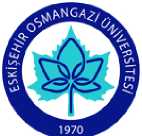 T.C.ESKİŞEHİR OSMANGAZİ ÜNİVERSİTESİ
Birim Adı YazılacakSayı : E-95050738-622.01Konu:Araç TalepİDARİ VE MALİ İŞLER DAİRE BAŞKANLIĞINAŞEHİRİÇİ GÖREV ARAÇ TALEP FORMUSorumlu Kişi Adı SoyadıSorumlu Kişi Adı SoyadıSorumlu Kişi Adı SoyadıAraç Talep GerekçesiAraç Talep GerekçesiAraç Talep GerekçesiGidiş Tarihi ve saati Dönüş Tarihi ve saatiGidiş Tarihi ve saati Dönüş Tarihi ve saatiGidiş Tarihi ve saati Dönüş Tarihi ve saatiGörev Yeri ve GüzergâhıGörev Yeri ve GüzergâhıGörev Yeri ve GüzergâhıGörevli sayısı ve isim listesi (eklenecek)Görevli sayısı ve isim listesi (eklenecek)Görevli sayısı ve isim listesi (eklenecek)Akademik Personel Sayısı:İdari Personel Sayısı: Öğrenci Sayısı:Akademik Personel Sayısı:İdari Personel Sayısı: Öğrenci Sayısı:Akademik Personel Sayısı:İdari Personel Sayısı: Öğrenci Sayısı:Akademik Personel Sayısı:İdari Personel Sayısı: Öğrenci Sayısı:Talep Sahibi Ad SoyadE-posta:Dahili Tel: Talep Sahibi Ad SoyadE-posta:Dahili Tel: Talep Sahibi Ad SoyadE-posta:Dahili Tel: Talep Sahibi Ad SoyadE-posta:Dahili Tel: Yüksekokul/Fakülte/Enstitü Sekreteri/Hastane Müd./Şube Md.Yüksekokul/Fakülte/Enstitü Sekreteri/Hastane Müd./Şube Md.Dekan/Müdür/Koordinatör/ Başkan/Başhekim Görevlendirme yapılmak üzere olurlarınıza arz olunur.İdari ve Mali İşler Daire Başkanı                            Necmettin BAŞKUT Görevlendirme yapılmak üzere olurlarınıza arz olunur.İdari ve Mali İşler Daire Başkanı                            Necmettin BAŞKUT Görevlendirme yapılmak üzere olurlarınıza arz olunur.İdari ve Mali İşler Daire Başkanı                            Necmettin BAŞKUT Görevlendirme yapılmak üzere olurlarınıza arz olunur.İdari ve Mali İşler Daire Başkanı                            Necmettin BAŞKUT Görevlendirme yapılmak üzere olurlarınıza arz olunur.İdari ve Mali İşler Daire Başkanı                            Necmettin BAŞKUT OLURProf. Dr. Emine GÜMÜŞSOYRektör a.Rektör YardımcısıOLURProf. Dr. Emine GÜMÜŞSOYRektör a.Rektör YardımcısıBu Bölüm İ.M.İ.D. Ulaştırma Servisi Tarafından Çıktı Alındıktan Sonra DoldurulacaktırBu Bölüm İ.M.İ.D. Ulaştırma Servisi Tarafından Çıktı Alındıktan Sonra DoldurulacaktırBu Bölüm İ.M.İ.D. Ulaştırma Servisi Tarafından Çıktı Alındıktan Sonra DoldurulacaktırBu Bölüm İ.M.İ.D. Ulaştırma Servisi Tarafından Çıktı Alındıktan Sonra DoldurulacaktırBu Bölüm İ.M.İ.D. Ulaştırma Servisi Tarafından Çıktı Alındıktan Sonra DoldurulacaktırBu Bölüm İ.M.İ.D. Ulaştırma Servisi Tarafından Çıktı Alındıktan Sonra DoldurulacaktırBu Bölüm İ.M.İ.D. Ulaştırma Servisi Tarafından Çıktı Alındıktan Sonra DoldurulacaktırŞoför Adı1Şoför Adı2Aracın PlakasıAracın PlakasıHareket YeriHareket YeriGüzergahGüzergahÇıkış TarihiÇıkış TarihiÇıkış SaatiÇıkış SaatiDönüş TarihiDönüş TarihiDönüş SaatiDönüş SaatiÇıkış Km.Çıkış Km.Dönüş Km.Dönüş Km.Toplam Km.Toplam Km.İmzaİmzaİsmail KAZANKAYAŞube Müdürüİdari ve Mali İşler Daire BaşkanlığıUlaştırma Şube Müdürlüğüİsmail KAZANKAYAŞube Müdürüİdari ve Mali İşler Daire BaşkanlığıUlaştırma Şube Müdürlüğüİsmail KAZANKAYAŞube Müdürüİdari ve Mali İşler Daire BaşkanlığıUlaştırma Şube Müdürlüğüİsmail KAZANKAYAŞube Müdürüİdari ve Mali İşler Daire BaşkanlığıUlaştırma Şube Müdürlüğüİsmail KAZANKAYAŞube Müdürüİdari ve Mali İşler Daire BaşkanlığıUlaştırma Şube Müdürlüğü